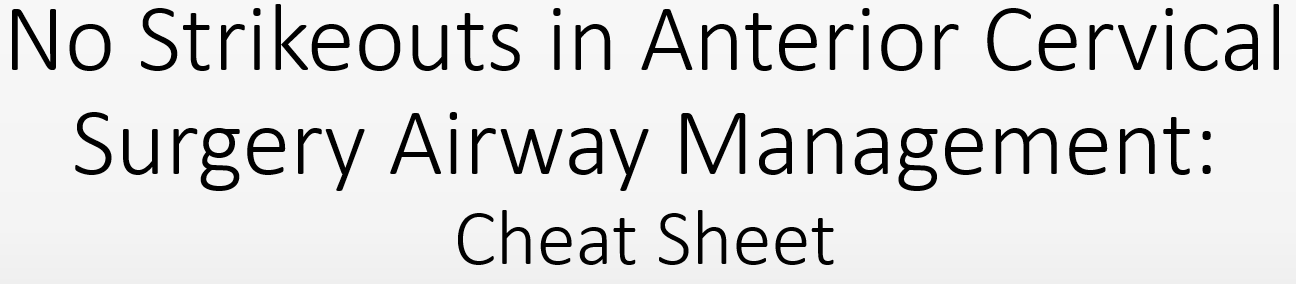 Routine Outpatient Post-Operative Anterior Cervical Surgery CareMandatory 4-hour post-operative observationNeurologic exam prior to dischargeDischarged only if the patient has the support of a competent adult overnightSurgery center adherence to “No Strikeouts in Anterior Cervical Airway Management Protocol”If concern for airway issues or post-operative hematoma the evaluating staff (Surgeon, Anesthesia, Nurse, PA) initiates “Initial Airway Assessment”Components of “Initial Airway Assessment”Staff notifies other staff members in proximity that airway assessment has been initiatedOnsite anesthesia team is contacted and must evaluate the patient at bedsideSurgeon is contacted and notified that airway assessment has been initiatedStaff members in proximity bring the crash cart to the patient’s bedsideAnesthesia team then decides based off evaluation if No Strikeouts in Anterior Cervical Surgery Airway Management is initiatedIf triggered the following must occur:The “No Strikeouts” protocol is taken to completionThe patient must return to the OR for wound exploration & hemostasisNo Strikeouts in Anterior Cervical Surgery Airway Management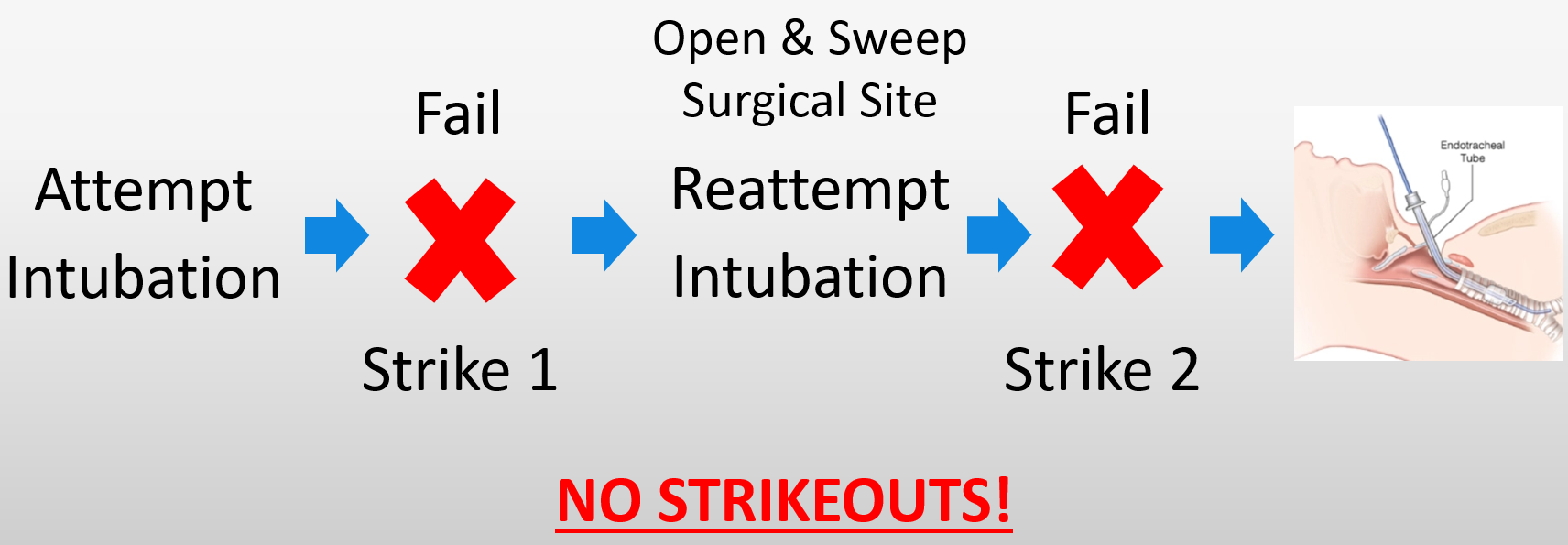           Crash Cart Cricothyroidotomy Kit                                 Anesthesia OR Cricothyroidotomy Supplies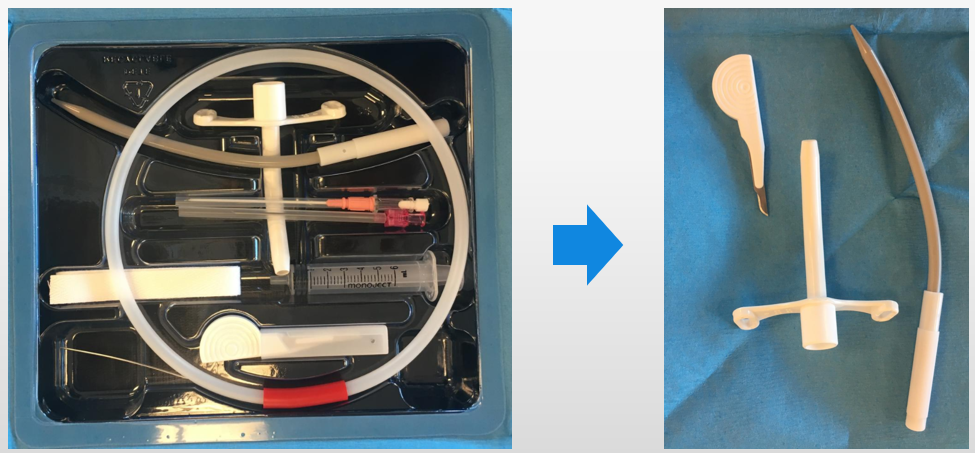 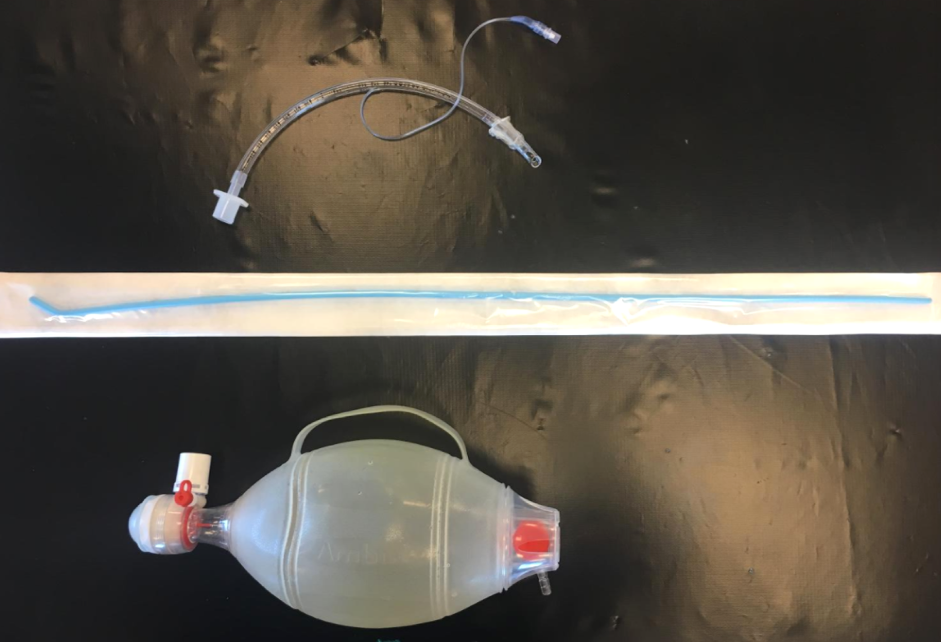 